Ivanov Mykyta OlegovichExperience:Position applied for: 3rd OfficerDate of birth: 14.03.1989 (age: 28)Citizenship: UkraineResidence permit in Ukraine: NoCountry of residence: UkraineCity of residence: OdessaPermanent address: Nevskogo strt 43Contact Tel. No: +38 (048) 245-09-66 / +38 (093) 572-47-09E-Mail: Nick_Ivanov_2004@ukr.netU.S. visa: NoE.U. visa: NoUkrainian biometric international passport: Not specifiedDate available from: 17.07.2014English knowledge: GoodMinimum salary: 3700 $ per monthPositionFrom / ToVessel nameVessel typeDWTMEBHPFlagShipownerCrewing3rd Officer22.08.2012-16.01.2013Elbtank DenmarkOil Chemical Tanker39000Man BW Hyundai12840LiberiaSchiffahrtsgesellchaft GmbH  Co KGASP CREW MANAGEMENT (Seaarland)3rd Officer14.09.2014-06.03.2012Elbtank GermanyOil Product Tanker37000MAN BW Hyundai11640LiberiaSchiffahrtsgesellchaft GmbH  Co KGASP CREW MANAGEMENT (Seaarland)Deck Cadet02.01.2009-30.05.2009MSC JEMIMAContainer ShipAESA MAN B&W 19670kWt26640 bhpPANAMACOMPANIA NAVIERAMSC SHIP MANAGEMENT OdessaDeck Cadet15.11.2008-04.12.2008MSC MARYLENAContainer Ship143102 x MAN B&W DIESEL AG 9L 58/64  /  2x12510 kW33770PANAMACOMPANIA NAVIERAMSC SHIP MANAGEMENT OdessaDeck Cadet12.08.2007-14.02.2008MSC MIA SUMMERContainer Ship143102 x MAN B&W DIESEL AG 9L 58/64  /  2x12510 kW33770PANAMACOMPANIA NAVIERAMSC SHIP MANAGEMENT Odessa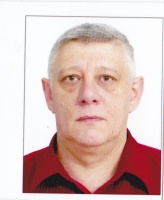 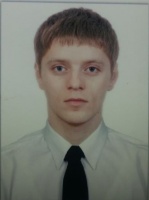 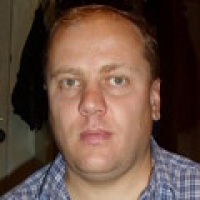 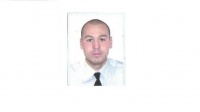 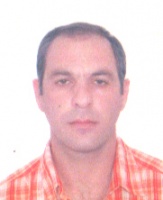 